มคอ. 3 ภาคเรียนที่ 1 ปีการศึกษา 2565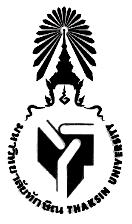 0403472 เกษตรอินทรีย์สำหรับการผลิตพืช หน่วยกิต 3(3-0-6) ชั้นปีที่ 4Organic Agriculture for Crop Productionหมวดที่  1  ข้อมูลโดยทั่วไปชื่อสถาบันอุดมศึกษา 	 : มหาวิทยาลัยทักษิณชื่อหน่วยงาน		 : คณะเทคโนโลยีและการพัฒนาชุมชนชื่อหลักสูตร		 : วิทยาศาสตรบัณฑิต สาขาวิชาเกษตรศาสตร์ (ปรับปรุง พ.ศ. 2560)อาจารย์ผู้รับผิดชอบรายวิชาและอาจารย์ผู้สอนผศ.ดร.อุไรวรรณ ทองแกมแก้ว	อาจารย์ผู้รับผิดชอบรายวิชา  ผศ.ดร.นันทิยา พนมจันทร์	อาจารย์ผู้สอนร่วมผศ.ดร. ปริศนา วงค์ล้อม		อาจารย์ผู้สอนร่วมห้องเรียนและเวลาเรียน	 : บรรยาย 	อังคาร คาบ 3 - 4 เวลา 10.10 - 12.10 ห้อง TCD 211พฤหัสบดี คาบ 4 เวลา 11.10 - 12.10 ห้อง TCD 212หัวข้อและจำนวนชั่วโมงที่ใช้ต่อภาคการศึกษา : บรรยาย					45 ชั่วโมง/ภาคการศึกษา : สอนเสริม					- ชั่วโมง/ภาคการศึกษา : การฝึกปฏิบัติ/งานภาคสนาม/การฝึกงาน		- ชั่วโมง/ภาคการศึกษา : การศึกษาด้วยตนเอง				90 ชั่วโมง/ภาคการศึกษาจำนวนชั่วโมงต่อสัปดาห์ที่อาจารย์ให้คำปรึกษาและแนะนำทางวิชาการแก่นิสิตเป็นรายบุคคล			 : 1 ชั่วโมง/สัปดาห์ โดยการประกาศให้นิสิตทราบทาง Google class room			 : ช่องทางการติดต่ออาจารย์ผู้สอน1.	ผศ.ดร.อุไรวรรณ ทองแกมแก้ว	เบอร์โทร 081 965 5583 2.	ผศ.ดร.นันทิยา พนมจันทร์	เบอร์โทร 086 072 89743.    ผศ.ดร. ปริศนา วงค์ล้อม		เบอร์โทร หมวดที่  2  จุดมุ่งหมายและวัตถุประสงค์บุรพวิชา 	 	 :  ไม่มีคำอธิบายรายวิชา	 :  ความหมาย ความสำคัญ และรูปแบบของมาตรฐานของเกษตรอินทรีย์ต่างๆ วิธีการผลิตพืชตามมาตรฐานเกษตรอินทรีย์ การจัดการศัตรูพืชภายใต้ระบบมาตรฐานเกษตรอินทรีย์ การจัดการผลผลิตและการตลาดพืชอินทรีย์ กรณีศึกษาการประยุกต์ระบบการผลิตพืชอินทรีย์เพื่อการค้าทั้งในและต่างประเทศจุดมุ่งหมายและวัตถุประสงค์ของรายวิชา: -หมวดที่  3  การพัฒนาการเรียนรู้ของนิสิตหมวดที่  4  แผนการสอนและการประเมินผลแผนการสอน ภาคบรรยายระบบการประเมินผลการประเมินผลตามผลการเรียนรู้PLO1 (U)	ประเมินโดยให้คะแนน	30 คะแนนPLO3 (A)	สอน/ไม่ประเมินPLO4 (A)	ประเมินโดยให้คะแนน	20 คะแนนPLO5 (A)	สอน/ไม่ประเมินPLO6 (A)	ประเมินโดยให้คะแนน	30 คะแนนPLO8 (E)	ประเมินโดยให้คะแนน	20 คะแนนระบบการประเมินผลการเรียน ใช้ระบบประเมินแบบอิงเกณฑ์ ดังนี้  80 คะแนนขึ้นไป = A 		75-79 คะแนน = B+  70-74 คะแนน = B 		65-69 คะแนน = C+  60-64 คะแนน = C 		55-59 คะแนน = D+   50-54 คะแนน = D 		 0-49 คะแนน = Fหมวดที่  5  ทรัพยากรประกอบการเรียนการสอน1.  เอกสารและตำราหลัก-2.  เอกสารและข้อมูลแนะนำ ผลการเรียนรู้ผลการเรียนรู้วิธีการสอนวิธีการประเมินผลน้ำหนักคะแนน(%)TQF1: ด้านคุณธรรม จริยธรรมTQF1: ด้านคุณธรรม จริยธรรมTQF1: ด้านคุณธรรม จริยธรรมTQF1: ด้านคุณธรรม จริยธรรมTQF1: ด้านคุณธรรม จริยธรรมPLO3 (A) มีความอดทน วินัย ซื่อสัตย์ และรับผิดชอบต่อหน้าที่ของตนเองและสังคม () (1.1)PLO3 (A) มีความอดทน วินัย ซื่อสัตย์ และรับผิดชอบต่อหน้าที่ของตนเองและสังคม () (1.1)PLO3 (A) มีความอดทน วินัย ซื่อสัตย์ และรับผิดชอบต่อหน้าที่ของตนเองและสังคม () (1.1)PLO3 (A) มีความอดทน วินัย ซื่อสัตย์ และรับผิดชอบต่อหน้าที่ของตนเองและสังคม () (1.1)PLO3 (A) มีความอดทน วินัย ซื่อสัตย์ และรับผิดชอบต่อหน้าที่ของตนเองและสังคม () (1.1)CLO1	มีวินัย ซื่อสัตย์ และรับผิดชอบต่อหน้าที่ของตนเองและสังคมCLO1	มีวินัย ซื่อสัตย์ และรับผิดชอบต่อหน้าที่ของตนเองและสังคมการสอนแบบใช้กรณีศึกษา (Case study learning)ไม่ประเมิน0TQF2: ด้านความรู้TQF2: ด้านความรู้TQF2: ด้านความรู้TQF2: ด้านความรู้TQF2: ด้านความรู้PLO1 (U) สามารถอธิบายทฤษฏีทางด้านพืชศาสตร์และศาสตร์ที่เกี่ยวข้อง ()(2.1)PLO1 (U) สามารถอธิบายทฤษฏีทางด้านพืชศาสตร์และศาสตร์ที่เกี่ยวข้อง ()(2.1)PLO1 (U) สามารถอธิบายทฤษฏีทางด้านพืชศาสตร์และศาสตร์ที่เกี่ยวข้อง ()(2.1)PLO1 (U) สามารถอธิบายทฤษฏีทางด้านพืชศาสตร์และศาสตร์ที่เกี่ยวข้อง ()(2.1)PLO1 (U) สามารถอธิบายทฤษฏีทางด้านพืชศาสตร์และศาสตร์ที่เกี่ยวข้อง ()(2.1)CLO2	สามารถอความหมาย ความสำคัญ และรูปแบบของมาตรฐานของเกษตรอินทรีย์ต่างๆ CLO2	สามารถอความหมาย ความสำคัญ และรูปแบบของมาตรฐานของเกษตรอินทรีย์ต่างๆ การสอนบรรยายร่วมกับการใช้สื่อสารสองทาง (Two ways community base)สอบย่อย5CLO2	สามารถอความหมาย ความสำคัญ และรูปแบบของมาตรฐานของเกษตรอินทรีย์ต่างๆ CLO2	สามารถอความหมาย ความสำคัญ และรูปแบบของมาตรฐานของเกษตรอินทรีย์ต่างๆ การสอนบรรยายร่วมกับการใช้สื่อสารสองทาง (Two ways community base)สอบกลางภาค25PLO2(U) สามารถปฏิบัติงานเทคนิคทางด้านพืชศาสตร์และศาสตร์ที่เกี่ยวข้อง () (2.2)PLO2(U) สามารถปฏิบัติงานเทคนิคทางด้านพืชศาสตร์และศาสตร์ที่เกี่ยวข้อง () (2.2)PLO2(U) สามารถปฏิบัติงานเทคนิคทางด้านพืชศาสตร์และศาสตร์ที่เกี่ยวข้อง () (2.2)PLO2(U) สามารถปฏิบัติงานเทคนิคทางด้านพืชศาสตร์และศาสตร์ที่เกี่ยวข้อง () (2.2)PLO2(U) สามารถปฏิบัติงานเทคนิคทางด้านพืชศาสตร์และศาสตร์ที่เกี่ยวข้อง () (2.2)CLO3	สามารถยกตัวอย่างประกอบการตอบคำถามในชั้นเรียนCLO3	สามารถยกตัวอย่างประกอบการตอบคำถามในชั้นเรียนการสอนแบบบรรยายร่วมกับการทำกิจกรรมในชั้นเรียน (Active learning)ไม่ประเมิน0TQF3: ด้านทักษะทางปัญญาTQF3: ด้านทักษะทางปัญญาTQF3: ด้านทักษะทางปัญญาTQF3: ด้านทักษะทางปัญญาTQF3: ด้านทักษะทางปัญญาPLO4 (A) ประยุกต์ศาสตร์ทางด้านพืชศาสตร์และศาสตร์ที่เกี่ยวข้องสู่การปฏิบัติตามบริบทของสังคม () (3.1)PLO4 (A) ประยุกต์ศาสตร์ทางด้านพืชศาสตร์และศาสตร์ที่เกี่ยวข้องสู่การปฏิบัติตามบริบทของสังคม () (3.1)PLO4 (A) ประยุกต์ศาสตร์ทางด้านพืชศาสตร์และศาสตร์ที่เกี่ยวข้องสู่การปฏิบัติตามบริบทของสังคม () (3.1)PLO4 (A) ประยุกต์ศาสตร์ทางด้านพืชศาสตร์และศาสตร์ที่เกี่ยวข้องสู่การปฏิบัติตามบริบทของสังคม () (3.1)PLO4 (A) ประยุกต์ศาสตร์ทางด้านพืชศาสตร์และศาสตร์ที่เกี่ยวข้องสู่การปฏิบัติตามบริบทของสังคม () (3.1)CLO4	สามารถใช้เทคนิคมาตรฐานเกษตรอินทรีย์ในการจัดการการผลิตให้ได้มาตรฐานการรับรองCLO4	สามารถใช้เทคนิคมาตรฐานเกษตรอินทรีย์ในการจัดการการผลิตให้ได้มาตรฐานการรับรองการสอนแบบใช้ชุมชนเป็นฐานเรียนรู้ (Community base learning)การสอนแบบบรรยายร่วมกับการทำกิจกรรมในชั้นเรียน (Active learning)การสอนแบบใช้กรณีศึกษา (Case study learning)ชิ้นงาน5CLO4	สามารถใช้เทคนิคมาตรฐานเกษตรอินทรีย์ในการจัดการการผลิตให้ได้มาตรฐานการรับรองCLO4	สามารถใช้เทคนิคมาตรฐานเกษตรอินทรีย์ในการจัดการการผลิตให้ได้มาตรฐานการรับรองการสอนแบบใช้ชุมชนเป็นฐานเรียนรู้ (Community base learning)การสอนแบบบรรยายร่วมกับการทำกิจกรรมในชั้นเรียน (Active learning)การสอนแบบใช้กรณีศึกษา (Case study learning)สอบกลางภาค5CLO4	สามารถใช้เทคนิคมาตรฐานเกษตรอินทรีย์ในการจัดการการผลิตให้ได้มาตรฐานการรับรองCLO4	สามารถใช้เทคนิคมาตรฐานเกษตรอินทรีย์ในการจัดการการผลิตให้ได้มาตรฐานการรับรองการสอนแบบใช้ชุมชนเป็นฐานเรียนรู้ (Community base learning)การสอนแบบบรรยายร่วมกับการทำกิจกรรมในชั้นเรียน (Active learning)การสอนแบบใช้กรณีศึกษา (Case study learning)สอบปลายภาค10PLO6 (A) จัดการการผลิตพืชและผลผลิตสู่การตลาด () (3.2)PLO6 (A) จัดการการผลิตพืชและผลผลิตสู่การตลาด () (3.2)PLO6 (A) จัดการการผลิตพืชและผลผลิตสู่การตลาด () (3.2)PLO6 (A) จัดการการผลิตพืชและผลผลิตสู่การตลาด () (3.2)PLO6 (A) จัดการการผลิตพืชและผลผลิตสู่การตลาด () (3.2)CLO5 สามารถจัดการผลิตพืชตามมาตรฐานเกษตรอินทรีย์ การจัดการศัตรูพืชภายใต้ระบบมาตรฐานเกษตรอินทรีย์ การจัดการผลผลิตและการตลาดพืชอินทรีย์ CLO5 สามารถจัดการผลิตพืชตามมาตรฐานเกษตรอินทรีย์ การจัดการศัตรูพืชภายใต้ระบบมาตรฐานเกษตรอินทรีย์ การจัดการผลผลิตและการตลาดพืชอินทรีย์ การสอนแบบบรรยายร่วมกับการทำกิจกรรมในชั้นเรียน (Active learning)ชิ้นงาน10CLO5 สามารถจัดการผลิตพืชตามมาตรฐานเกษตรอินทรีย์ การจัดการศัตรูพืชภายใต้ระบบมาตรฐานเกษตรอินทรีย์ การจัดการผลผลิตและการตลาดพืชอินทรีย์ CLO5 สามารถจัดการผลิตพืชตามมาตรฐานเกษตรอินทรีย์ การจัดการศัตรูพืชภายใต้ระบบมาตรฐานเกษตรอินทรีย์ การจัดการผลผลิตและการตลาดพืชอินทรีย์ การสอนแบบบรรยายร่วมกับการทำกิจกรรมในชั้นเรียน (Active learning)สอบปลายภาค20TQF4: มีความสามารถในการปรับตัวให้เข้ากับสภาพแวดล้อมการทำงาน TQF4: มีความสามารถในการปรับตัวให้เข้ากับสภาพแวดล้อมการทำงาน TQF4: มีความสามารถในการปรับตัวให้เข้ากับสภาพแวดล้อมการทำงาน TQF4: มีความสามารถในการปรับตัวให้เข้ากับสภาพแวดล้อมการทำงาน TQF4: มีความสามารถในการปรับตัวให้เข้ากับสภาพแวดล้อมการทำงาน PLO5 (A) ด้านทักษะความสัมพันธ์ระหว่างบุคคลและความรับผิดชอบ () (4.1)PLO5 (A) ด้านทักษะความสัมพันธ์ระหว่างบุคคลและความรับผิดชอบ () (4.1)PLO5 (A) ด้านทักษะความสัมพันธ์ระหว่างบุคคลและความรับผิดชอบ () (4.1)PLO5 (A) ด้านทักษะความสัมพันธ์ระหว่างบุคคลและความรับผิดชอบ () (4.1)CLO6 สามารถอธิบายแนวคิดเกษตรอินทรีย์ในการสร้างเครือข่ายการสอนแบบบรรยายร่วมกับการทำกิจกรรมในชั้นเรียน (Active learning)การสอนแบบบรรยายร่วมกับการทำกิจกรรมในชั้นเรียน (Active learning)ไม่ประเมิน0PLO8 (E) สามารถค้นคว้าและติดตามข้อมูลวิชาการด้านพืชศาสตร์ในปัจจุบัน เพื่อนำไปเรียบเรียงและเขียนงานทางวิชาการ พร้อมทั้งสื่อสารในระดับสากล () (5.2)PLO8 (E) สามารถค้นคว้าและติดตามข้อมูลวิชาการด้านพืชศาสตร์ในปัจจุบัน เพื่อนำไปเรียบเรียงและเขียนงานทางวิชาการ พร้อมทั้งสื่อสารในระดับสากล () (5.2)PLO8 (E) สามารถค้นคว้าและติดตามข้อมูลวิชาการด้านพืชศาสตร์ในปัจจุบัน เพื่อนำไปเรียบเรียงและเขียนงานทางวิชาการ พร้อมทั้งสื่อสารในระดับสากล () (5.2)PLO8 (E) สามารถค้นคว้าและติดตามข้อมูลวิชาการด้านพืชศาสตร์ในปัจจุบัน เพื่อนำไปเรียบเรียงและเขียนงานทางวิชาการ พร้อมทั้งสื่อสารในระดับสากล () (5.2)CLO7	สามารถสืบค้นข้อมูลทางวิชาการที่มีความทันสมัยเกี่ยวกับกรณีศึกษาการประยุกต์ระบบการผลิตพืชอินทรีย์เพื่อการค้าทั้งในและต่างประเทศCLO7	สามารถสืบค้นข้อมูลทางวิชาการที่มีความทันสมัยเกี่ยวกับกรณีศึกษาการประยุกต์ระบบการผลิตพืชอินทรีย์เพื่อการค้าทั้งในและต่างประเทศการสอนแบบบรรยายร่วมกับการทำกิจกรรมในชั้นเรียน (Active learning)การสอนแบบใช้กรณีศึกษา (Case study learning)ชิ้นงาน 5CLO7	สามารถสืบค้นข้อมูลทางวิชาการที่มีความทันสมัยเกี่ยวกับกรณีศึกษาการประยุกต์ระบบการผลิตพืชอินทรีย์เพื่อการค้าทั้งในและต่างประเทศCLO7	สามารถสืบค้นข้อมูลทางวิชาการที่มีความทันสมัยเกี่ยวกับกรณีศึกษาการประยุกต์ระบบการผลิตพืชอินทรีย์เพื่อการค้าทั้งในและต่างประเทศการสอนแบบบรรยายร่วมกับการทำกิจกรรมในชั้นเรียน (Active learning)การสอนแบบใช้กรณีศึกษา (Case study learning)รายงาน10CLO7	สามารถสืบค้นข้อมูลทางวิชาการที่มีความทันสมัยเกี่ยวกับกรณีศึกษาการประยุกต์ระบบการผลิตพืชอินทรีย์เพื่อการค้าทั้งในและต่างประเทศCLO7	สามารถสืบค้นข้อมูลทางวิชาการที่มีความทันสมัยเกี่ยวกับกรณีศึกษาการประยุกต์ระบบการผลิตพืชอินทรีย์เพื่อการค้าทั้งในและต่างประเทศการสอนแบบบรรยายร่วมกับการทำกิจกรรมในชั้นเรียน (Active learning)การสอนแบบใช้กรณีศึกษา (Case study learning)นำเสนอ5สัปดาห์ที่หัวข้อ/รายละเอียดสัดส่วนคะแนนสัดส่วนคะแนนจำนวนชั่วโมงกิจกรรมการเรียนการสอนและสื่อที่ใช้วิธีการประเมินผู้สอนสัปดาห์ที่หัวข้อ/รายละเอียดCLO%บรรยายกิจกรรมการเรียนการสอนและสื่อที่ใช้วิธีการประเมินผู้สอน1-25,7,12,14 ก.ค. 65(14 หยุด)ชี้แจงรายละเอียดของรายวิชาบทที่ 1 บทนำความหมาย ความสำคัญ และรูปแบบของมาตรฐานของเกษตรอินทรีย์ประเทศไทยและสากลCLO1ไม่ประเมิน6การสอนแบบใช้กรณีศึกษา (Case study learning)ผศ.ดร.อุไรวรรณ ทองแกมแก้ว1-25,7,12,14 ก.ค. 65(14 หยุด)ชี้แจงรายละเอียดของรายวิชาบทที่ 1 บทนำความหมาย ความสำคัญ และรูปแบบของมาตรฐานของเกษตรอินทรีย์ประเทศไทยและสากล6การสอนแบบใช้กรณีศึกษา (Case study learning)ผศ.ดร.อุไรวรรณ ทองแกมแก้ว1-25,7,12,14 ก.ค. 65(14 หยุด)ชี้แจงรายละเอียดของรายวิชาบทที่ 1 บทนำความหมาย ความสำคัญ และรูปแบบของมาตรฐานของเกษตรอินทรีย์ประเทศไทยและสากลCLO210%การสอนบรรยายร่วมกับการใช้สื่อสารสองทาง (Two ways community base)สอบย่อย 5%สอบกลางภาค 5%ผศ.ดร.อุไรวรรณ ทองแกมแก้ว3-519, 21, 26, 28 ก.ค. 65(28 หยุด)2, 4 ส.ค. 65บทที่ 2 มาตรฐานเกษตรอินทรีย์ประเทศไทยกรณีพืชอินทรีย์ตัวอย่างข้อกำหนดดัชนีCLO210%9การสอนแบบบรรยายร่วมกับการทำกิจกรรมในชั้นเรียน (Active learning)สอบกลางภาค 10%ผศ.ดร.อุไรวรรณ ทองแกมแก้ว3-519, 21, 26, 28 ก.ค. 65(28 หยุด)2, 4 ส.ค. 65บทที่ 2 มาตรฐานเกษตรอินทรีย์ประเทศไทยกรณีพืชอินทรีย์ตัวอย่างข้อกำหนดดัชนีCLO3CLO6ไม่ประเมิน9การสอนแบบบรรยายร่วมกับการทำกิจกรรมในชั้นเรียน (Active learning)สอบกลางภาค 10%ผศ.ดร.อุไรวรรณ ทองแกมแก้ว6-99, 11, 16, 18, 23, 25, 30 ส.ค. 65บทที่ 3 มาตรฐานเกษตรอินทรีย์สากลกรณีมาตรฐานอินทรีย์สากล เช่น สหรัฐอเมริกา ยุโรป ญีปุ่น จีนกรณีพืชอินทรีย์ตัวอย่างข้อกำหนดดัชนีCLO210%9การสอนแบบใช้ชุมชนเป็นฐานเรียนรู้ (Community base learning)สอบกลางภาค 10%ผศ.ดร.อุไรวรรณ ทองแกมแก้ว6-99, 11, 16, 18, 23, 25, 30 ส.ค. 65บทที่ 3 มาตรฐานเกษตรอินทรีย์สากลกรณีมาตรฐานอินทรีย์สากล เช่น สหรัฐอเมริกา ยุโรป ญีปุ่น จีนกรณีพืชอินทรีย์ตัวอย่างข้อกำหนดดัชนีCLO3CLO6ไม่ประเมิน9การสอนแบบใช้ชุมชนเป็นฐานเรียนรู้ (Community base learning)สอบกลางภาค 10%ผศ.ดร.อุไรวรรณ ทองแกมแก้วสอบกลางภาค  06/09/2565สอบกลางภาค  06/09/2565สอบกลางภาค  06/09/2565สอบกลางภาค  06/09/2565สอบกลางภาค  06/09/2565สอบกลางภาค  06/09/2565สอบกลางภาค  06/09/2565สอบกลางภาค  06/09/2565สอบกลางภาค  06/09/256511-1213, 15, 20, 22, ก.ย. 65บทที่ 4 เทคนิคการปฏิบัติเกษตรอินทรีย์การตรวจแปลงผลิตการจดบันทึกกระบวนการขอขึ้นทะเบียนหน่วยรับรองรองกรณีศึกษาCLO415%6การสอนแบบบรรยายร่วมกับการทำกิจกรรมในชั้นเรียน (Active learning)การสอนแบบใช้กรณีศึกษา (Case study learning)สอบปลายภาค 15%ชิ้นงาน 5%ผศ.ดร.นันทิยา พนมจันทร์11-1213, 15, 20, 22, ก.ย. 65บทที่ 4 เทคนิคการปฏิบัติเกษตรอินทรีย์การตรวจแปลงผลิตการจดบันทึกกระบวนการขอขึ้นทะเบียนหน่วยรับรองรองกรณีศึกษาCLO55%6การสอนแบบบรรยายร่วมกับการทำกิจกรรมในชั้นเรียน (Active learning)การสอนแบบใช้กรณีศึกษา (Case study learning)สอบปลายภาค 15%ชิ้นงาน 5%ผศ.ดร.นันทิยา พนมจันทร์11-1213, 15, 20, 22, ก.ย. 65บทที่ 4 เทคนิคการปฏิบัติเกษตรอินทรีย์การตรวจแปลงผลิตการจดบันทึกกระบวนการขอขึ้นทะเบียนหน่วยรับรองรองกรณีศึกษาCLO3CLO6ไม่ประเมิน6การสอนแบบบรรยายร่วมกับการทำกิจกรรมในชั้นเรียน (Active learning)การสอนแบบใช้กรณีศึกษา (Case study learning)สอบปลายภาค 15%ชิ้นงาน 5%ผศ.ดร.นันทิยา พนมจันทร์13-1427, 30 ก.ย. 65, 4, 7 ต.ค. 65บทที่ 5 สารชีวภัณฑ์ในมาตรฐานเกษตรอินทรีย์ชนิดของสารชีวภัณฑ์การประยุกต์ใช้สารชีวภัณฑ์กรณีศึกษาCLO415%3การสอนแบบบรรยายร่วมกับการทำกิจกรรมในชั้นเรียน (Active learning)สอบปลายภาค 15%ชิ้นงาน 5%ผศ.ดร.ปริศนา วงค์ล้อม13-1427, 30 ก.ย. 65, 4, 7 ต.ค. 65บทที่ 5 สารชีวภัณฑ์ในมาตรฐานเกษตรอินทรีย์ชนิดของสารชีวภัณฑ์การประยุกต์ใช้สารชีวภัณฑ์กรณีศึกษาCLO55%3การสอนแบบบรรยายร่วมกับการทำกิจกรรมในชั้นเรียน (Active learning)สอบปลายภาค 15%ชิ้นงาน 5%ผศ.ดร.ปริศนา วงค์ล้อม13-1427, 30 ก.ย. 65, 4, 7 ต.ค. 65บทที่ 5 สารชีวภัณฑ์ในมาตรฐานเกษตรอินทรีย์ชนิดของสารชีวภัณฑ์การประยุกต์ใช้สารชีวภัณฑ์กรณีศึกษาCLO3CLO6ไม่ประเมิน3การสอนแบบบรรยายร่วมกับการทำกิจกรรมในชั้นเรียน (Active learning)สอบปลายภาค 15%ชิ้นงาน 5%ผศ.ดร.ปริศนา วงค์ล้อม15-16 11, 13, 18, 20 ต.ค. 65(13 หยุด)กรณีศึกษาการประยุกต์ระบบการผลิตพืชอินทรีย์เพื่อการค้าทั้งในและต่างประเทศCLO3CLO6ไม่ประเมิน6การสอนแบบใช้กรณีศึกษา (Case study learning)การสอนแบบบรรยายร่วมกับการทำกิจกรรมในชั้นเรียน (Active learning)ชิ้นงาน 5%รายงาน 10%นำเสนอ 5%ผศ.ดร.อุไรวรรณ ทองแกมแก้ว15-16 11, 13, 18, 20 ต.ค. 65(13 หยุด)กรณีศึกษาการประยุกต์ระบบการผลิตพืชอินทรีย์เพื่อการค้าทั้งในและต่างประเทศCLO720%6การสอนแบบใช้กรณีศึกษา (Case study learning)การสอนแบบบรรยายร่วมกับการทำกิจกรรมในชั้นเรียน (Active learning)ชิ้นงาน 5%รายงาน 10%นำเสนอ 5%ผศ.ดร.อุไรวรรณ ทองแกมแก้วสอบปลายภาค 07/11/2565สอบปลายภาค 07/11/2565สอบปลายภาค 07/11/2565สอบปลายภาค 07/11/2565สอบปลายภาค 07/11/2565สอบปลายภาค 07/11/2565สอบปลายภาค 07/11/2565สอบปลายภาค 07/11/2565สอบปลายภาค 07/11/2565ผู้สอนสอบกลางภาค30%สอบปลายภาค30%สอบปลายภาค30%สอบปลายภาค30%สอบย่อย5%ชิ้นงาน20%ชิ้นงาน20%รายงาน+นำเสนอ15%รวมผู้สอนPLO1 (U)PLO1 (U)PLO4 (A)PLO5 (A)PLO1 (U)PLO5 (A)PLO8 (E)PLO8 (E)ผศ.ดร.อุไรวรรณ ทองแกมแก้ว30%5%5%5%15%60%ผศ.ดร.นันทิยา พนมจันทร์7.5%7.5%5%20%ผศ.ดร.ปริศนา วงค์ล้อม7.5%7.5%5%20%PLO1 (U)PLO4 (A)PLO6 (A)PLO8 (E)รวมCLO1-----CLO230%30%CLO3-----CLO420%20%CLO530%30%CLO6-----CLO720%20%รวม30%20%30%20%100%